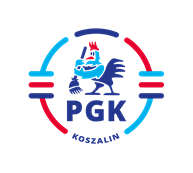 Koszalin, dnia 11.10.2023 r.Nr ogłoszenia :   2023/BZP 00422002/01   Nr referencyjny:   41/AP/2023Identyfikator postępowania: ocds-148610-f17d0f78-60eb-11ee-a60c-9ec5599dddc1INFORMACJA Z OTWARCIA OFERT  wymagana   art. 222 ust. 5 Ustawy z dnia 11 września 2019 r. Prawo zamówień publicznych (  t.j. Dz.U. z 2023 r. poz. 1605 z późn. zm.), w postępowaniu  
pn:  „Dostawa 10 sztuk fabrycznie nowych kontenerów otwartych typu KP-7 do zbierania odpadów.”  Otwarto oferty złożone   przez następujących   Wykonawców :Oferta nr 1 „4M” M. Zięciak, J. Gałęska, P. Gałęski, R. Rabęda Spółka Jawna, ul. Gubińska 16,
                      66-600 Krosno Odrzańskie, cena jednostkowa za 1 szt. kontenera otwartego typu KP-7         7.000,00 zł netto. 
Oferta nr 2 Metbud-Gończyce Sp. z o.o.,  Gończyce 74c, 08-460 Sobolew, cena jednostkowa za 1 szt. kontenera otwartego typu KP-7       9.184,00 zł netto.Oferta nr 3 TENIR SERWIS Sp. z o.o.,  AL. Piłsudskiego 141,  92-318 Łódź, cena jednostkowa za 1 szt. kontenera otwartego typu KP-7       8.150,00 zł netto.Oferta nr 4 GMBH Sp. z o.o., ul. Władysława IV 137, 75-350 Koszalincena jednostkowa za 1 szt. kontenera otwartego typu KP-7        7 000,00 zł netto.Oferta nr 5 Zakład Usługowo Handlowy "Lobo" Grzegorz Paszkiewicz, Doktora Perzyny 130, 
                 26-700 ZwoleńTransport: 9000 złCeny nettoTypDługośćmmSzerokośćmmWysokośćmmPojemność LWagaKgblachaCena   KP 735001700100070009003/47700Kolor RAL 6018Gratis